Gateway Elim Pentecostal Church, Bradford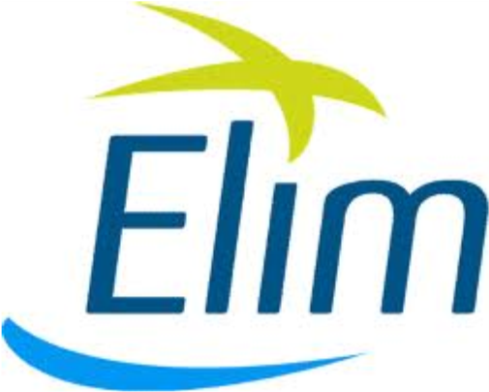 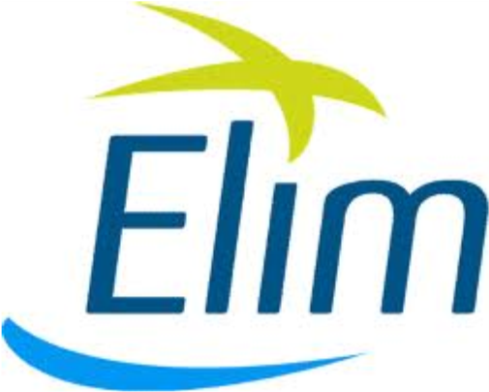 Youth WorkerJob DescriptionResponsible to:   Senior Pastor, then to Church Eldership.Person SpecificationWe are looking for someone who is passionate about working with people, especially young people, in our community and in our church. Someone with a lively faith in Jesus Christ and a sense of enjoyment doing the work God has called them into.Personal maturity and a proven track record of successful ministry with children and young people. Understanding of the physical, mental, emotional and spiritual needs of children and young people.Ability to work alongside church leadership, parents, school and church congregation to encourage faith and discipleship in children and young people.They will become a member of the Bradford Elim Pentecostal Church.Note that there is a genuine occupational requirement that the post holder is a committed Christian in accordance with Part 1 of Schedule 9 of the Equality Act 2010. PurposeTo take a lead role under Senior Pastor and leadership team to coordinate youth and children’s ministries and activities in our church and get involved in church lifeInspire the Bradford Elim children and young people with a passion for JesusTo provide a pastoral/discipleship role among church families, children and young people.Assist with recruitment of volunteer children’s and youth helpersTo coordinate the ministries to children and young people, and to look for new opportunities to develop their faith within their family and the church communityTo assist the Senior Pastor with related tasks and projects as directedTo identify and implement ways in which children and young people can play a full part in church lifeBasic Job DescriptionHold regular discussions with Senior Pastor (or other leadership appointed persons) for review and to develop vision and strategyDevelop our community youth work and build positive relationships with the young people. A key target will be to recruit young people from the community youth work into a faith-based youth groupSeek to develop and implement the church’s youth and children’s strategyBe a good role model of a Christian lifestyle for our young peopleInspire, support and coordinate a team of adult volunteers to help with youth ministriesEnable young people to actively engage with citywide (and beyond) Christian youth events, residential weekends, camps, etc.Work with the church's Child Protection Coordinators to promote good practice in line with the church's Child Protection PolicyWhat we pray God will send our wayA committed and enthusiastic Spirit filled evangelical Christian who has all or most of these qualities: An infectious excitement about Jesus’ love for young peopleAn excellent role model for our young people and young adultsCommitment to working with young people both within and outside the churchAbility to disciple young peopleExperience of youth work alongside volunteersLeadership skills, good organisational skillsSporting interests, musical gifts ­ or other relevant talents!This is a full-time post of 5 days per week (or equivalent) including time on Sundays and some evenings.Start Date ASAP.Pay is negotiable depending upon experience and qualifications, from a base point of £19,000 per annum.This post is subject to successful DBS checks and to the successful completion of a three-month probationary period.Deadline for applications: 30/03/2020 For an informal discussion or to request more details please telephone 01274 680808 or email office@elimbradford.com.Applications by CV with letter of application and names and addresses of two referees (one of whom should be a church leader).